Мужская обувь ASICSЖенская обувь  ASICSДетская обувь ASICS Обувь ASICS УНИСЕКС ВНИМАНИЕ!!! В моделях, где стоит (W) - смотреть размер по женской шкале. Мужская обувь MIZUNOЖенская обувь  MIZUNO  ВНИМАНИЕ!!! В моделях, где стоит (W) - смотреть размер по женской шкале.ВНИМАНИЕ!!! В моделях, где стоит (W) - смотреть размер по женской шкале. ОбувьВНИМАНИЕ!!! В моделях, где стоит (W) - смотреть размер по женской шкале.
ВНИМАНИЕ!!! В моделях, где стоит (W) - смотреть размер по женской шкале.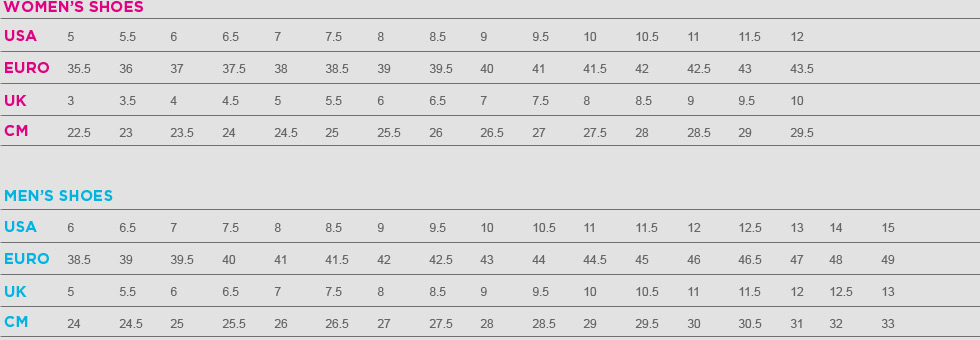 Размерная сетка на спортивную одежду ASICSСпортивная одежда для мужчин до 30 лет (см)Спортивная одежда для женщин до 30 лет (см) НОСКИ ОДЕЖДА MIZUNO НОСКИ Мужская одеждаЖенская одежда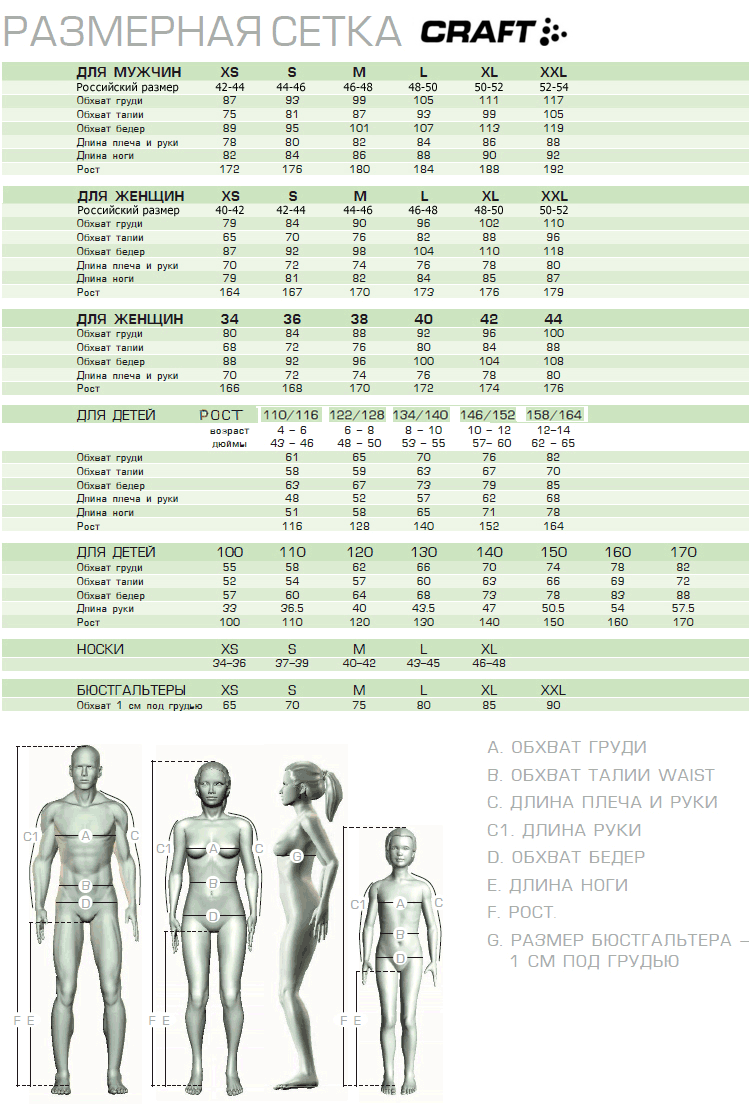 Женская одеждаМужская одеждаДетская одеждаОранжевым цветом выделен размер, указанный на ярлыке.Как определить размер наколенниковКоленный сустав - самый крупный в нашем теле. Несоответствие суставных поверхностей компенсируется менисками, а мощные связки укрепляют сустав изнутри и снаружи. Такое строение предрасполагает к травмам. По статистике наиболее частые причины боли в колене - повреждения связок и ушибы, ведущие к воспалительному процессу в суставе.Таблица размеров наколенников
Внимание! Замер производится по центру коленного сустава стоя!ВНИМАНИЕ! Раз вы скачали бесплатно этот документ с сайта ПравПотребитель.РУ, то получите заодно и бесплатную юридическую консультацию!  Всего 3 минуты вашего времени:Достаточно набрать в браузере http://PravPotrebitel.ru/, задать свой вопрос в окошке на главной странице и наш специалист сам перезвонит вам и предложит законное решение проблемы!Странно.. А почему бесплатно? Все просто:Чем качественней и чаще мы отвечаем на вопросы, тем больше у нас рекламодателей. Грубо говоря, наши рекламодатели платят нам за то, что мы помогаем вам! Пробуйте и рассказывайте другим!
*** P.S. Перед печатью документа данный текст можно удалить..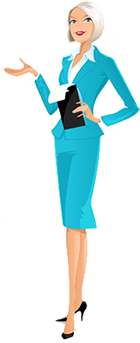 Размеры US44,555,566,577,588,599,51010,51111,51212,5131415Размеры EURO36,037,037,538,039,039,540,040,541,542,042,543,544,044,545,046,046,547,048,049,050,5Русские размеры34,535,536,036,537,538,038,539,040,040,541,042,042,543,043,544,545,045,546,547,549,0Размеры в см22,523,023,524,024,525,025,225,526,026,527,027,528,028,228,529,029,530,030,531,032,0Размеры US44,555,566,577,588,599,51010,51111,512Размеры EURO34,535,035,536,037,037,538,039,039,540,040,541,542,042,543,544,044,5Русские размеры34,034,535,035,536,036,537,037,538,038,539,040,040,541,042,042,543,0Размеры в см21,522,022,522,723,023,524,024,525,025,525,726,026,527,027,528,028,5Размеры USK10K11K12K1311,522,533,544,555,566,577,58Размеры EURO27,028,530,031,532,533,033,534,535,035,536,037,037,538,039,039,540,040,541,5Русские размеры25,527,028,530,031,031,532,033,033,534,034,535,536,036,537,538,038,539,040,0Размеры в см17,017,518,519,520,020,521,021,522,022,222,523,023,524,024,525,025,225,526,0Размеры US44,555,566,577,588,599,51010,51111,51212,51314Размеры EURO35,035,536,037,037,538,039,039,540,541,542,042,543,544,045,046,046,547,048,049,0Русские размеры34,034,535,036,036,537,038,038,539,540,541,041,542,543,044,044,545,046,047,048,0Размеры в см22,022,523,023,524,024,525,025,526,026,527,027,528,028,529,029,530,030,531,032,0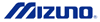 Размерная сетка на спортивную обувь MizunoРазмеры US55,566,577,588,599,51010,51111,51212,513Размеры UK44,555,566,577,588,599,51010,51111,512Русские размеры36,036,537,037,538,039,040,041,041,542,043,043,544,044,545,046,047,0Размеры в см23,023,524,024,525,025,526,026,527,027,528,028,529,029,530,030,531,0Размеры US5,566,577,588,599,51010,51111,512Размеры UK33,544,555,566,577,588,599,5Русские размеры35,536,036,537,037,538,038,539,040,040,541,041,542,043,0Размеры в см22,022,523,023,524,024,525,025,526,026,527,027,528,028,5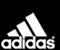 
Размерная сетка на обувь Adidasсантиметры
по длине стельки2222,52323,52424,52525,52626,52727,52828,52929,53030,5313233Мужские размеры
(US)44,555,566,577,588,599,51010,51111,51212,5131415Россия3535,53636,53737,53839404141,5424343,54444,5454647/4848/4950UK3,544,555,566,577,588,599,51010,51111,51212,51314Euro3636 2/337 1/33838 2/339 1/34040 2/341 1/34242 2/343 1/34444 2/345 1/34646 2/347 1/348 2/350Женские размеры
(US)55,566,577,588,599,51010,51111,512Россия3535,53636,53737,53838,5394040,54141,54243UK3,544,555,566,577,588,599,51010,5Euro3636 2/337 1/33838 2/339 1/34040 2/341 1/34242 2/343 1/34444 2/345 1/3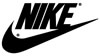   Размерная сетка на обувь NIKEМужскаяМужскаяМужскаяМужскаяМужскаяМужскаяМужскаяМужскаяМужскаяМужскаяМужскаяМужскаяМужскаяМужскаяМужскаяМужскаяМужскаяМужскаяМужскаяМужскаяМужскаяМужскаяМужскаяМужскаяМужскаяМужскаяМужскаяМужскаяМужскаяМужскаяUSA6.06.57.07.58.08.59.09.510.010.511.011.512.012.513.013.514.014.515.015.516.016.517.017.518.019.020.021.022.0UK5.56.06.06.57.07.58.08.59.09.510.010.511.011.512.012.513.013.514.014.515.015.516.016.517.018.019.020.021.0EURO38.5394040.5414242.5434444.54545.5464747.54848.54949.55050.55151.55252.553.554.555.556.5CM2424.52525.52626.52727.52828.52929.53030.53131.53232.53333.53434.53535.53637383940ЖенскаяЖенскаяЖенскаяЖенскаяЖенскаяЖенскаяЖенскаяЖенскаяЖенскаяЖенскаяЖенскаяЖенскаяЖенскаяЖенскаяЖенскаяЖенскаяЖенскаяЖенскаяЖенскаяЖенскаяЖенскаяЖенскаяЖенскаяЖенскаяЖенскаяЖенскаяUSA4.04.55.05.56.06.57.07.58.08.59.09.510.010.511.011.512.012.513.013.514.014.515.015.516.0UK1.52.02.53.03.54.04.55.05.56.06.57.07.58.08.59.09.510.010.511.011.512.012.513.013.5EURO34.53535.53636.537.53838.5394040.5414242.5434444.54545.5464747.54848.549CM2121.52222.52323.52424.52525.52626.52727.52828.52929.53030.53131.53232.533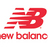 Размерная сетка на спортивную обувь New BalanceРазмерная сетка на спортивную обувь New BalanceРазмерная сетка на спортивную обувь New BalanceРазмерная сетка на спортивную обувь New BalanceРазмерная сетка на спортивную обувь New BalanceРазмерная сетка на спортивную обувь New BalanceРазмерная сетка на спортивную обувь New BalanceРазмерная сетка на спортивную обувь New BalanceРазмерная сетка на спортивную обувь New BalanceРазмерная сетка на спортивную обувь New BalanceРазмерная сетка на спортивную обувь New BalanceРазмерная сетка на спортивную обувь New BalanceМужские размерыМужские размерыUSA66.577.588.599.51010.51111.5121314EUR38.539.040.041.041.542.042.543.04444.54545.546.547.549.0Россия37.538.039.040.040.541.041.542.04343.54444.545.546.548.0сантиметры24.024.525.025.526.026.527.027.528.028.529.029.530.030.531.0Женские размерыЖенские размерыUSA55.566.577.588.599.510EUR35.036.036.537.037.538.039.040.040.541.042.0Россия34.035.035.536.036.537.038.03939.540.041.0сантиметры22.022.523.023.524.024.525.025.526.026.527.0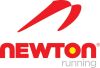 Размерная сетка на спортивную обувь NewtonРазмер USSMLXLXXLXXXLРазмер RUS44-4646-4848-5050-5254-5656-58Рост174-178178-182182-186186-190190-194194-198Объем груди83-8989-9595-101101-107107-113113-119Объем талии73-7979-8585-9191-9797-103103-109Объем бедер90,5-95,595,5-100,5100,5-105,5105,5-110,5110,5-115,5115,5-120,5Размер USXSSMLXLXXLРазмер RUS40-4242-4444-4646-4848-5050-52Рост160-164164-168168-172172-176176-180Объем груди71-7777-8383-8989-9595-101Объем талии51,5-58,558,5-65,565,5-72,572,5-79,579,5-86,5Объем бедер80-8686-9292-9898-104104-110JONIORSMLXLXXLрост104116128140152возраст4681012SMLXL35-3839-4243-4647-49MEN'SSMLXLXXLобхват груди(см)89-9697-104105-112113-120121-127обхват талии (см)73-8081-8889-9697-104105-111обхват бёдер (см)89-9697-104105-112113-120121-127рост(см)170-175175-180180-185185-190190-195WOMEN'SSMLXLобхват груди(см)82-8889-9596-102103-109обхват талии (см)61-6767-7373-7979-85обхват бёдер (см)85-9192-9899-105106-112рост(см)163-168168-173173-178178-183JONIORSMLXLXXLрост104116128140152возраст4681012SMLXL35-3839-4243-4647-49AdidasAdidasAdidasAdidasNikeNikeNikeUSUSRUРостUSRUРост4S46168XS42-441685M48174S44-461746M50180M46-481807L52186L50-52180-1868XL54192XL52-54192-1989XL56198XXL54-5620410XXL58204AdidasAdidasAdidasNikeNikeNikeUSRUРостUSRUРост3440158XXS38-401583642164XS40-421603844168S44-461644046172M46-481684248176L48-501724450180XL50-521764652186ПерчаткиXXSXSSMLXLinch67891011cm14-1616-1818-2020-2121-2324-28Размер Bjorn DaehlieXSSMLXLРост, см158 - 162162 - 166166 - 171171 - 177177 - 183Объем груди, см77 - 8383 - 8989 - 9595 - 101101 - 107Объем талии, см61 - 6767 - 7373 - 7979 - 8585 - 91Объем бедер, см85 - 9191 - 9797 - 103103 -109109 - 115Внутренний шов, см73 - 7575 - 7777 - 8080 - 8383 - 86Длина рукава, см59,5 - 6161 - 6262 - 6464 - 6666 - 68Размер Bjorn DaehlieXSSMLXLXXLРост, см168 - 172172 - 176176 - 180180 - 185185 - 191191 - 197Объем груди, см85 - 9191 - 9797 - 103103 - 109109 - 115115 - 121Объем талии, см73 - 7979 - 8585 - 9191 - 9797 - 103103 - 109Объем бедер, см87 - 9393 - 9999 - 105105 - 111111 - 117117 - 123Внутренний шов, см78 - 8080 - 8282 - 8484 - 86,586,5 - 8989 - 92,5Длина рукава, см62 - 6464 - 6666 - 67,567,5 - 6969 - 7171 - 73Размер Bjorn Daehlie2 года4 года6 лет8 лет10 лет12 лет14 летРост, см92104116128140152164Рост, дюйм36,240,945,750,455,159,864,6РазмерCMS33 - 35,5M35,5 - 38L38 - 43XL43 - 46JR33 - 38SR38 - 46